RAK BANK SILVERDRAGON STATEMENT DD 31 TO 01.02.22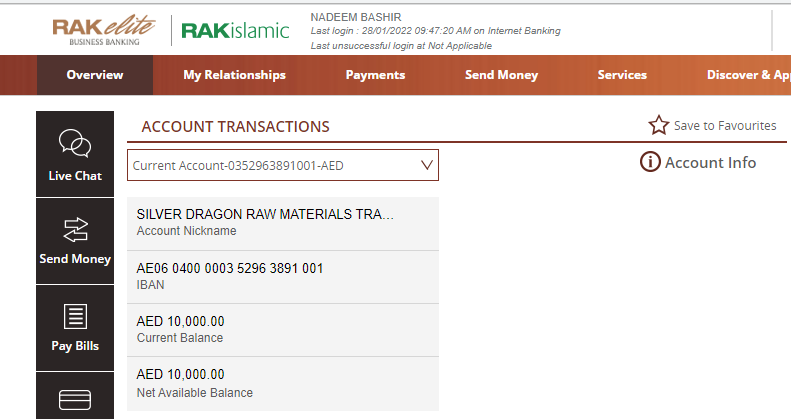 